ARMOR OF GOD’s Biography:Armor Of God is a Melodic/Power Metal band from Orlando Florida that has been together since 2011.  Their lyrics are uplifting, spiritual and contain a positive vibe; while delivering a punch of powerful riffs and melodies. They have been playing in the Central Florida music scene for the past five years with bands like: Seven Kingdoms, Sons Of Ragnar, Angels Of Babylon, Firesphere, Skyliner and many others. They play at Central Florida Music Festivals like Daytonapalooza and Delandpalooza. In addition they’ve shared the stage with international metal acts like DORO, Luca Turilli’s Rhapsody, Primal Fear, Hammerfall, and Delain. On July of 2016 the band played their 1st performance outside of the US Mainland in San Juan, Puerto Rico and on April of 2017 they performed at the Exodo Fest In Mexico along band like Tourniquet.On Oct 30th 2015 they released their first full-length album titled: ‘Dark Face Of Greed’ which generated a lot of excitement! Their music has been played in multiple international radio shows like ‘Adrenalina Metal’ from Argentina, ‘Vision Directa’ in Costa Rica,  “Pure Steel” from Austria, ‘The Covenant Metal Show’ based in Arizona, ‘Metal Pulse Radio’, and other Internet radio stations.    -“This album is solid from start to finish!” – Dale Huffman, Metal Pulse Radio)Armor Of God is composed by Orlando Vicente who is the main songwriter and lyricist of this album. He is also a guitarists along with Rimond Slaathaug who is the ‘harmony master’ in guitar and vocals. They also feature the powerful and angelic voices of their two singers Karla Danielle and Diana Murillo, accompanied by drummer Henry Leonardo, and in March 2018 they added Hector Acevedo to their lineup as the new bass player replacing Luis Martinez previously. This combination of different musical backgrounds is the key to their powerful and melodic sound. Orlando Vicente’s musical mind has been heavily influenced by a vast variety of 80’s and 90’s rock and metal bands such as Stryper, Whitesnake, Skid Row, Europe, Savatage, Megadeth, Helloween, Iron Maiden, Nighwish, Rhapsody, Gamma Ray, and Angra, amongst many others. The guitar melodies come from Rimond’s doom metal mind, while Karla brings the powerful female voice, and Diana the sweet angelic tones! “Armor Of God” name is a registered ® trademark in the US starting in 2015. You can contact Orlando Vicente who is in charge of band relations through any of their sites:Website:  http://www.armorofgodmusic.comFacebook: https://www.facebook.com/armorofgodmusicbandEmail:    armorofgod@email.comCDs can be purchased at: CD Baby and the Armor Of God Store on eBay Digital Album is available at: iTunes, Amazon MP3, GooglePlay and CD Baby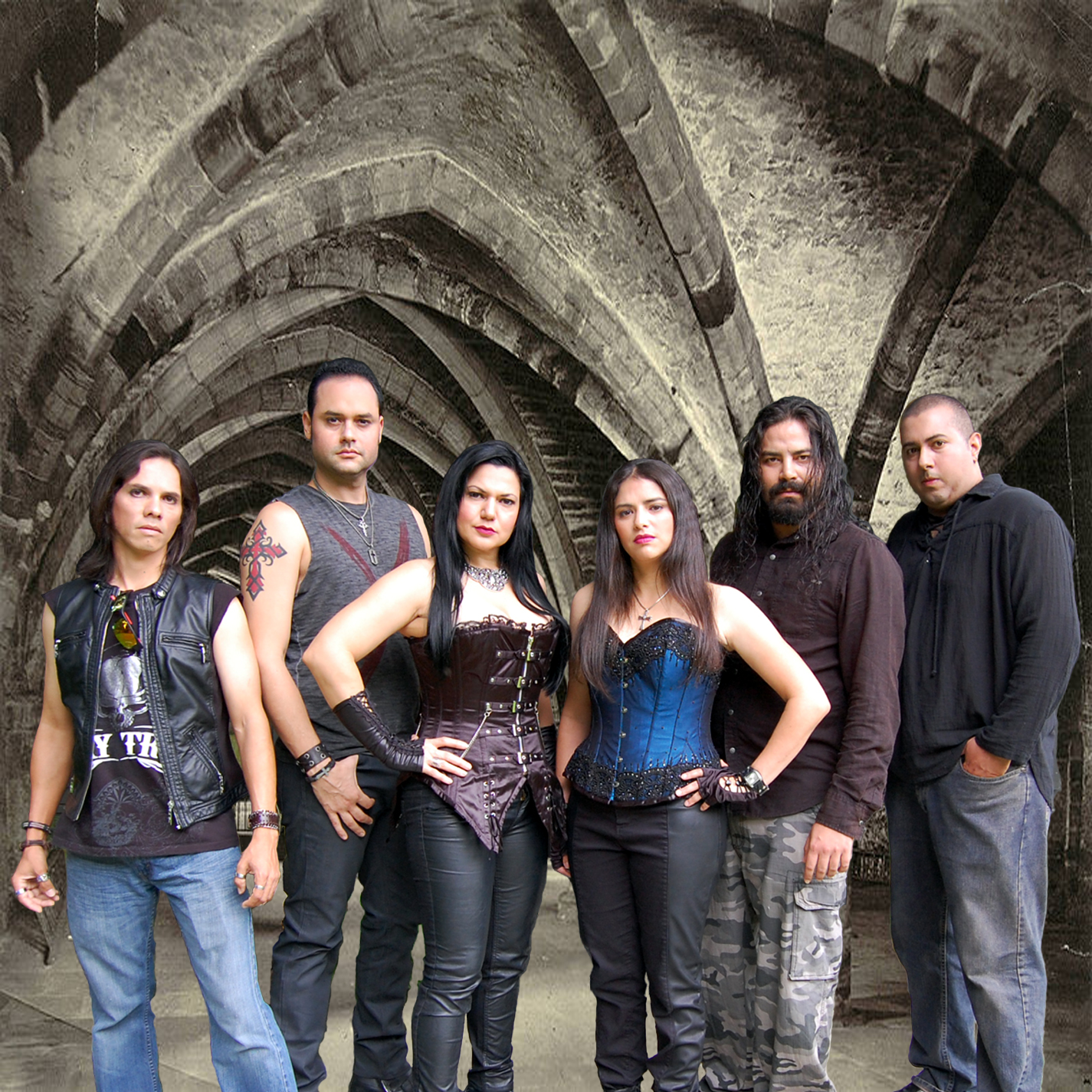 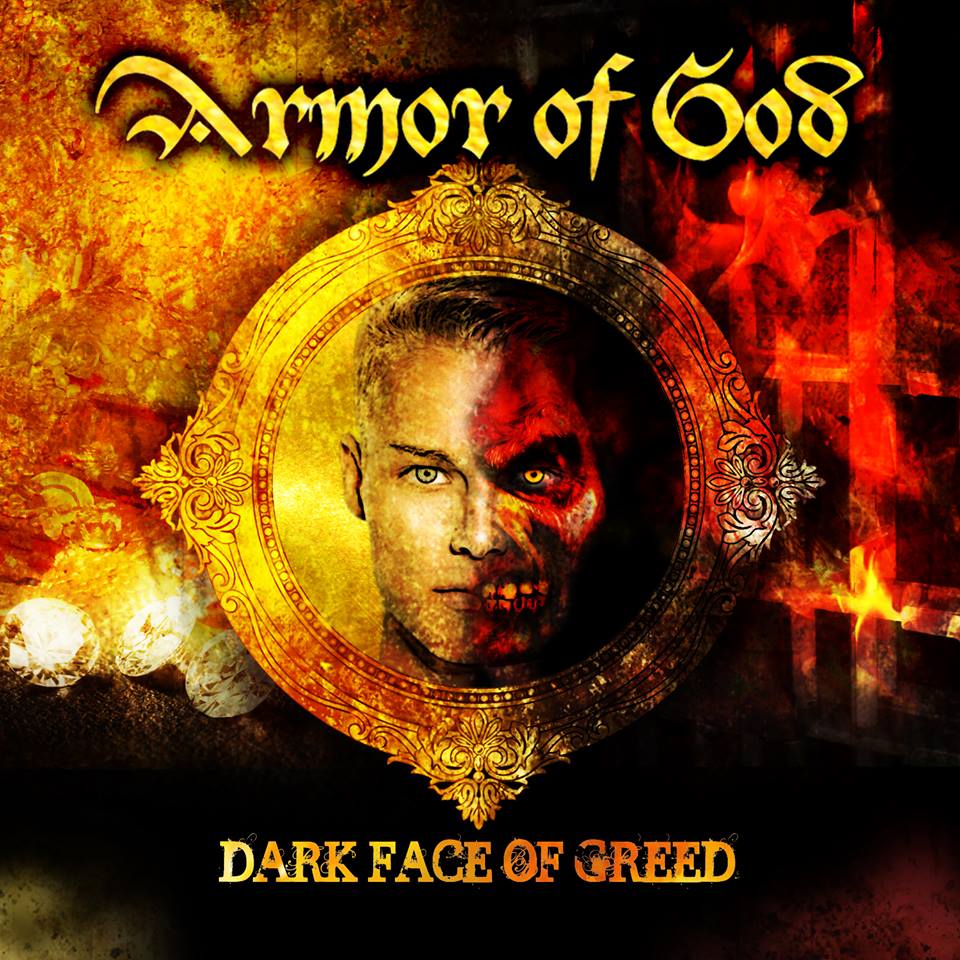 